Theme 1: EVOLUZIONE DELLA SOCIETÀ ITALIANAEvoluzione della famiglia italianaCards and potential questions for oralCard 1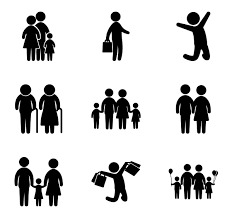 NOTES___________________________________________________________________________________________________________________________________________________________________________________________________________________________________________________________________________________________________________________________________________________________________________________________________________________________________________________________________________________________________________________________________________________________________________________________________________________________________________________________________________________________________________________________________________________________________________________________________________________________________________________________________________________________________________________________________________________________________________________________________________________________________________________________________________________________________________________________________________________________________________________________________________________________________________________________________________________________________________________________________________________________________________________________________________________________________________________________________________________________________________________________________________________________________________________________________________________________________________________________________________________________________________________________________________________________________________________________________________________________________________________________________________________________________________________________________________________________________________________________________________________________________________________________________________________________________________________________________________________________________________________________________________________________________________________________________________________________________________________________________________________________________________________________Card 2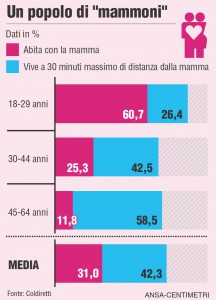 NOTES__________________________________________________________________________________________________________________________________________________________________________________________________________________________________________________________________________________________________________________________________________________________________________________________________________________________________________________________________________________________________________________________________________________________________________________________________________________________________________________________________________________________________________________________________________________________________________________________________________________________________________________________________________________________________________________________________________________________________________________________________________________________________________________________________________________________________________________________________________________________________________________________________________________________________________________________________________________________________________________________________________________________________________________________________________________________________________________________________________________________________________________________________________________________________________________________________________________________________________________________________________________________________________________________________________________________________________________________________________________________________________________________________________________________________________________________________________________________________________________________________________________________________________________________________________________________________________________________________________________________________________________________________________________________________________________________________________________________________________________________Card 3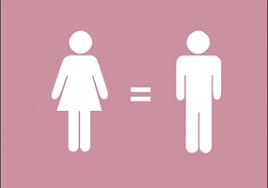 NOTES___________________________________________________________________________________________________________________________________________________________________________________________________________________________________________________________________________________________________________________________________________________________________________________________________________________________________________________________________________________________________________________________________________________________________________________________________________________________________________________________________________________________________________________________________________________________________________________________________________________________________________________________________________________________________________________________________________________________________________________________________________________________________________________________________________________________________________________________________________________________________________________________________________________________________________________________________________________________________________________________________________________________________________________________________________________________________________________________________________________________________________________________________________________________________________________________________________________________________________________________________________________________________________________________________________________________________________________________________________________________________________________________________________________________________________________________________________________________________________________________________________________________________________________________________________________________________________________________________________________________________________________________________________________________________________________________________________________________________________________________________________________________________________________________________________________________________________________________Domande generaliCom’è cambiata la famiglia italiana negli ultimi 20-30 anni? Quali sono I principali cambiamenti?Secondo te perché la famiglia tradizionale è cambiata negli ultimi decenni?Cosa pensi delle famiglie monoparentali?Quale percentuale rappresentano le famiglie monoparentali in Italia al giorno d’oggi?Cosa pensi delle famiglie ricostruite o allargate?Quale percentuale rappresentato le famiglie ricomposte/ allargate in Italia?Quali problemi/emozioni può causare una famiglia allargata?Secondo te cosa si dovrebbe fare purché la famiglia ricomposta funzioni bene?Secondo te la famiglia tradizionale ha ancora così tanta importanza in Italia?Come sarà la famiglia in futuro?Qual è la tua famiglia ideale?Perché in Italia nascono meno figli? Cosa si potrebbe fare per evitare che l’Italia diventi un paese di vecchi?Alcuni sostengono che l’emancipazione della donna ha contribuito alla crisi della famiglia. Sei d’accordo con questo o no? E perché?Attualmente il rapporto tra genitori e figli si sta rovinando. La comunicazione in famiglia risulta sempre più difficile. Da considerare:Rapporto genitori e figli al giorno d’oggiCosa si potrebbe fare per migliorare la comunicazione  tra adulti e adolescenti